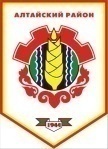 Российская ФедерацияРеспублика ХакасияСовет депутатов Аршановского сельсоветаАлтайского района Республики ХакасияРЕШЕНИЕ  13.03.2018                                с. Аршаново                                              №170                        О  внесении изменений в решение Совета депутатов Аршановского сельсовета от 26.12.2017 г. № 159  «О бюджете муниципального образования Аршановский сельсовет на 2018 год и на плановый период 2019 и 2020 годов»В соответствии с Бюджетным Кодексом Российской Федерации,  приказом Министерства финансов  РФ от 01.07.2013г. № 65-Н «Об утверждении указаний о порядке применения бюджетной классификации Российской Федерации», статьи 29 Устава муниципального образования Аршановский сельсовет, Положением о бюджетном процессе и финансовом контроле в администрации Аршановского сельсовета, Совет депутатов Аршановского сельсовета  Алтайского района Республики Хакасия,РЕШИЛ:Внести в решение Совета депутатов Аршановского сельсовета от 26.12.2017г. № 159 «О бюджете муниципального образования Аршановский сельсовет на 2018 год и на плановый период 2019 и 2020 годов» следующие изменения и дополнения:В п. 1.1. статьи 1 цифры доходы бюджета в сумме 20485,0 тыс. рублей, расходы бюджета 20485,0 тыс. рублей и объем дефицита 0,0 тыс. рублей заменить соответственно доходы бюджета на 22390,2 тыс. рублей, расходы бюджета на 32086,7 тыс. рублей и объем дефицита на 9696,5 тыс. рублей.В п.п.1 п. 7 статьи 1 приложение 1 «источники финансирования муниципального образования Аршановский сельсовет на 2018 год» изложить в новой редакции согласно приложению 1 к настоящему Решению.В п.п.1 п.3  статьи 2 приложение 3 «Доходы бюджета муниципального образования Аршановский сельсовет на 2018 год» изложить в новой редакции согласно приложению 2 к настоящему Решению.В п.п.1 п.4 статьи 2 приложение 5 «Безвозмездные поступления бюджета муниципального образования Аршановский сельсовет на 2018 год» изложить в новой редакции согласно приложению 3 к настоящему Решению.В п.п.1. п.1. статьи 5 приложение 13 «Ведомственная структура расходов бюджета        муниципального образования Аршановский сельсовет на 2018 год» изложить в новой редакции согласно приложению 4 к настоящему Решению.В п.п.1 п.2. статьи 5 приложение 11 «распределение бюджетных ассигнований по разделам, подразделам, целевым статьям, группам и подгруппам, видов классификации расходов бюджета муниципального образования Аршановский сельсовет на 2018 год» изложить в новой редакции согласно приложению 5 к настоящему Решению.В п.п.1 п.3. статьи 5 приложение 9 «распределение бюджетных ассигнований по разделам и подразделам классификации расходов бюджета муниципального образования Аршановский сельсовет на 2018 год» изложить в новой редакции согласно приложению 6 к настоящему Решению.В п.п.1. п.4. статьи 5 приложение 15 «Перечень муниципальных программ, предусмотренных к финансированию из бюджета муниципального образования Аршановский сельсовет на 2018 год» изложить в новой редакции согласно приложению 7 к настоящему Решению. Контроль за исполнением данного Решения возложить на постоянную комиссию по бюджету, финансам и экономической политике (Котожеков Г.И.)Настоящее решение вступает в силу со дня его официального опубликования (обнародования).Глава Аршановского сельсовета                                                  Н.А.ТанбаевАлтайского района Республики ХакасияИсточники финансирования дефицита бюджета муниципального образования Аршановский сельсовет на 2018 год                                                                                                              (тыс. рублей)Перечень муниципальных программ, предусмотренных  к финансированию из бюджета муниципального образования Аршановского сельсовета на 2018 годтыс.руб.ПОЯСНИТЕЛЬНАЯ ЗАПИСКА	В соответствии с Бюджетным кодексом Российской Федерации, Уставом муниципального образования Аршановский сельсовет, на основании увеличения доходной и расходной части бюджета на 2018 год о внесении изменений и дополнений в сметы доходов и расходов, внесены следующие изменения в решение Совета депутатов  Аршановского сельсовета от 26.12.2017 г. № 159 «О бюджете муниципального образования Аршановский сельсовет на 2018 год и на плановый период 2019 и 2020 годов» от 13.03.2018 №170Увеличить доходы бюджета на 2018 год в сумме 1905,2 тыс. рублей за счет поступления и перераспределения доходов в том числе:- Доходы, поступающие в порядке возмещения расходов понесенных в связи с эксплуатацией имущества сельских поселений на 30,0 тыс. рублейКБК 334 1 13 02065 10 0000 130- Доходы от продажи земельных участков, находящихся в собственности сельских поселений (за исключением земельных участков муниципальных  бюджетных и автономных  учреждений) на 65,2 тыс. рублейКБК 334 1 14 06025 10 0000 430- Дотации бюджетам сельских поселений на поддержку мер по обеспечению сбалансированности бюджетов на 1810,0 тыс. рублейКБК 334 2 02 15002 10 0000 151Увеличить расходы бюджета на 2018 год в сумме  11601,7 тыс. рублей за счет поступления и перераспределения  расходов, а также остатков денежных средств за 2017 год в том числе:- Мероприятие Строительство гаража для пожарного автомобиля 4365,9 тыс. рублейКБК 334 03 10 0600012000 244- Мероприятие Паспортизация дорог местного значения 300,0 тыс.рублейКБК 334 04 09 0100001000 244 - Мероприятие Приобретение дорожных знаков 10,0 тыс. рублейКБК 334 04 09 0100002000 244- Мероприятие Ремонт асфальтного покрытия, ямочный ремонт и подсыпка 540,0 тыс.рублейКБК 334 04 09 0100003000 244- Мероприятие Устройство пешеходных дорожек 150,0 тыс.рублейКБК 334 04 09 0100004000 244- Мероприятие Разработка проектно-сметной документации 200,6 тыс.рублейКБК 334 04 09 0100005000 244- Мероприятие Строительство водопровода в аале Сартыков 1000,0 тыс. рублейКБК 334 05 02 0400001000 244- Мероприятие Организация и проведение мероприятий по очистке территорий населенных пунктов (улиц, прилегающих к домам и учреждениям территорий) от мусора и бытовых отходов 50,0 тыс. рублейКБК 334 05 03 1100001000 244- Мероприятие Уличное освещения 30,0 тыс.рублейКБК 334 05 03 0200004000 244- Мероприятие Утилизация электрооборудования 20,0 тыс.рублейКБК 334 05 03 0200005000 244- Мероприятие Обновление материально-технической 1300,0 тыс.рублейКБК 334 08 01 1600004000 244- Мероприятие Текущий ремонт зданий учреждений культуры, в том числе внутренних помещений 700,0 тыс.рублейКБК 334 08 01 1600005000 244- Мероприятие Строительство сооружений культуры 1000,0 тыс.рублейКБК 334 08 01 1600006000 244- МП «Развитие органов местного самоуправления» 1530,0 тыс.рублейКБК 334 08 04 0900005000 120КБК 334 08 04 0900005000 244- Мероприятие Строительство спортивных сооружений 200,0 тыс.рублейКБК 334 11 01 1500004000 244- Мероприятие Приобретение спортивного оборудования и спортивного инвентаря, Строительство спортивных сооруженийКБК 334 11 01 1500005000 244Главный бухгалтер   							К.В. КотожековаПриложение 1 к решению  Совета депутатов  Аршановского сельсовета  « О внесении изменений в решение Совета депутатов   Аршановского сельсовета № 159 от 26.12.2017 г. «О бюджете муниципального образования Аршановский сельсовет  на 2018 год и на плановый период 2019 и 2020 годов» от 13.03.2018г. №170Код бюджетной классификации Российской ФедерацииВиды источниковСумма334 01 02 00 00  00 0000 000Кредиты кредитных организаций в валюте Российской Федерации0,0334 01 02 00 00  00 0000 700Получение кредитов от кредитных организаций  в валюте Российской Федерации0,0334 01 02 00 00  10 0000 710Получение кредитов от кредитных организаций бюджетами поселений в валюте Российской Федерации0,0334 01 05 00 00 00 0000 000Изменение остатков средств на счетах по учёту средств бюджета9696,5334 01 05 00 00 00 0000 500Увеличение остатков средств бюджетов-22390,2334 01 05 02 00 00 0000 500Увеличение прочих остатков средств бюджетов-22390,2334 01 05 02 01 00 0000 510Увеличение прочих остатков денежных средств бюджетов-22390,2334 01 05 02 01 10 0000 510Увеличение прочих остатков денежных средств бюджетов поселений-22390,2334 01 05 00 00 00 0000 600Уменьшение  остатков средств бюджетов32086,7334 01 05 02 00 00 0000 600Уменьшение  прочих остатков средств бюджетов32086,7334 01 05 02 01 00 0000 610Уменьшение прочих остатков денежных средств бюджетов32086,7334 01 05 02 01 10 0000 610Уменьшение прочих остатков денежных средств бюджетов поселений32086,7334 01 00 00 00 00 0000 000Всего источников внутреннего финансирования дефицита бюджета9696,5Приложение 2к решению  Совета депутатов  Аршановского сельсовета  « О внесении изменений в решение Совета депутатов   Аршановского сельсовета № 159 от 26.12.2017 г. «О бюджете муниципального образования Аршановский сельсовет  на 2018 год и на плановый период 2019 и 2020 годов» от 13.03.2018г. №170Доходы  бюджета муниципального образованияДоходы  бюджета муниципального образованияДоходы  бюджета муниципального образованияДоходы  бюджета муниципального образованияДоходы  бюджета муниципального образованияДоходы  бюджета муниципального образования Аршановского сельсовета на 2018 год Аршановского сельсовета на 2018 год Аршановского сельсовета на 2018 год Аршановского сельсовета на 2018 год Аршановского сельсовета на 2018 год Аршановского сельсовета на 2018 годКод План           2018 г    План           2018 г    План           2018 г   ИзмененияПлан 2018 г с изменениямиПлан 2018 г с изменениямиКодНаименование   доходаНаименование   дохода План           2018 г    План           2018 г    План           2018 г   ИзмененияПлан 2018 г с изменениямиПлан 2018 г с изменениями122333455000 8 50 00000 00 0000 000 Доходы бюджета - итого Доходы бюджета - итого20485,020485,020485,01905,222390,222390,2000 1 00 00000 00 0000 000НАЛОГОВЫЕ И НЕНАЛОГОВЫЕ ДОХОДЫНАЛОГОВЫЕ И НЕНАЛОГОВЫЕ ДОХОДЫ20213,020213,020213,095,2020308,220308,2000 1 01 00000 00 0000 000 НАЛОГИ НА ПРИБЫЛЬ, ДОХОДЫНАЛОГИ НА ПРИБЫЛЬ, ДОХОДЫ10223,510223,510223,50,010223,510223,5000 1 01 02000 01 0000 110Налог на доходы физических  лицНалог на доходы физических  лиц10223,510223,510223,50,010223,510223,5000 1 01 02010 01 0000 110Налог на доходы физических  лиц с доходов, источником которых является налоговый агент, за исключением доходов, в отношении которых исчисление и уплата налога осуществляются в соответствии со статьями 227, 227.1 и 228 Налогового кодекса Российской ФедерацииНалог на доходы физических  лиц с доходов, источником которых является налоговый агент, за исключением доходов, в отношении которых исчисление и уплата налога осуществляются в соответствии со статьями 227, 227.1 и 228 Налогового кодекса Российской Федерации10221,010221,010221,00,010221,010221,0000 1 01 02020 01 0000 110Налог на доходы физических лиц с доходов, полученных от осуществления деятельности физическими лицами, зарегистрированными в качестве индивидуальных предпринимателей, нотариусов, занимающихся частной практикой, адвокатов, учредивших адвокатские кабинеты, и других лиц, занимающихся частной практикой в соответствии со статьей 227 Налогового кодекса Российской ФедерацииНалог на доходы физических лиц с доходов, полученных от осуществления деятельности физическими лицами, зарегистрированными в качестве индивидуальных предпринимателей, нотариусов, занимающихся частной практикой, адвокатов, учредивших адвокатские кабинеты, и других лиц, занимающихся частной практикой в соответствии со статьей 227 Налогового кодекса Российской Федерации1,51,51,50,01,51,5000 1 01 02030 01 0000 110Налог на  доходы физических лиц  с доходов, полученных физическими лицамии в соответствии со статьей 228 Налогового кодекса Российской ФедерацииНалог на  доходы физических лиц  с доходов, полученных физическими лицамии в соответствии со статьей 228 Налогового кодекса Российской Федерации1,01,01,00,01,01,0000 1 03 00000 00 0000 000НАЛОГИ НА ТОВАРЫ (РАБОТЫ, УСЛУГИ), РЕАЛИЗУЕМЫЕ НА ТЕРРИТОРИИ РОССИЙСКОЙ ФЕДЕРАЦИИНАЛОГИ НА ТОВАРЫ (РАБОТЫ, УСЛУГИ), РЕАЛИЗУЕМЫЕ НА ТЕРРИТОРИИ РОССИЙСКОЙ ФЕДЕРАЦИИ784,5784,5784,50,0784,5784,5000 1 03 02000 01 0000 110Акцизы по подакцизным товарам (продукции), производимым на территории Российской ФедерацииАкцизы по подакцизным товарам (продукции), производимым на территории Российской Федерации784,5784,5784,50,0784,5784,5000 1 03 02230 01 0000 110Доходы от уплаты акцизов на дизельное топливо, подлежащие распределению между бюджетами субъектов Российской Федерации и местными бюджетами с учетом установленных дифференцированных нормативов отчислений в местные бюджетыДоходы от уплаты акцизов на дизельное топливо, подлежащие распределению между бюджетами субъектов Российской Федерации и местными бюджетами с учетом установленных дифференцированных нормативов отчислений в местные бюджеты292,6292,6292,60,0292,6292,6000 1 03 02240 01 0000 110Доходы от уплаты акцизов на моторные масла для дизельных и (или) карбюраторных (инжекторных) двигателей, подлежащие распределению между бюджетами субъектов Российской Федерации и местными бюджетами с учетом установленных дифференцированных нормативов отчислений в местные бюджетыДоходы от уплаты акцизов на моторные масла для дизельных и (или) карбюраторных (инжекторных) двигателей, подлежащие распределению между бюджетами субъектов Российской Федерации и местными бюджетами с учетом установленных дифференцированных нормативов отчислений в местные бюджеты2,32,32,30,02,32,3000 1 03 02250 01 0000 110Доходы от уплаты акцизов на автомобильный бензин, подлежащие распределению между бюджетами субъектов Российской Федерации и местными бюджетами с учетом установленных дифференцированных нормативов отчислений в местные бюджетыДоходы от уплаты акцизов на автомобильный бензин, подлежащие распределению между бюджетами субъектов Российской Федерации и местными бюджетами с учетом установленных дифференцированных нормативов отчислений в местные бюджеты489,6489,6489,60,0489,6489,6000 1 05 00000 00 0000 000НАЛОГИ НА СОВОКУПНЫЙ ДОХОДНАЛОГИ НА СОВОКУПНЫЙ ДОХОД7,67,67,60,07,67,6000 1 05 03000 00 0000 110Единый сельскохозяйственный налогЕдиный сельскохозяйственный налог7,67,67,60,07,67,6000 1 05 03010 01 0000 110Единый сельскохозяйственный налогЕдиный сельскохозяйственный налог7,67,67,60,07,67,6000 1 06 00000 00 0000 000НАЛОГИ НА ИМУЩЕСТВОНАЛОГИ НА ИМУЩЕСТВО9090,09090,09090,00,09090,09090,0000 1 06 01000 00 0000 110Налог на имущество физических лицНалог на имущество физических лиц30,030,030,00,030,030,0000 1 06 01030 10 0000 110Налог на имущество физических лиц, взимаемый по ставкам, применяемым к объектам налогообложения, расположенным в границах сельских поселенийНалог на имущество физических лиц, взимаемый по ставкам, применяемым к объектам налогообложения, расположенным в границах сельских поселений30,030,030,00,030,030,0000 1 06 06000 00 0000 110Земельный налогЗемельный налог9060,09060,09060,00,09060,09060,0000 1 06 06030 00 0000 110Земельный налог с организацийЗемельный налог с организаций9000,09000,09000,00,09000,09000,0000 1 06 06033 10 0000 110Земельный налог с организаций, обладающих земельным участком, расположенным в границах сельских поселений Земельный налог с организаций, обладающих земельным участком, расположенным в границах сельских поселений 9000,09000,09000,00,09000,09000,0000 1 06 06040 00 0000 110Земельный налог с физических лицЗемельный налог с физических лиц60,060,060,00,060,0060,00000 1 06 06043 10 0000 110Земельный налог с физических лиц, обладающих земельным участком, расположенным в границах сельских поселенийЗемельный налог с физических лиц, обладающих земельным участком, расположенным в границах сельских поселений60,060,060,00,060,0060,00000 1 08 00000 00 0000 000ГОСУДАРСТВЕННАЯ ПОШЛИНАГОСУДАРСТВЕННАЯ ПОШЛИНА1,01,01,00,01,01,0000 1 08 04000 01 0000 110Государственная пошлина за совершение нотариальных действий (за исключением действий, совершаемых консульскими учреждениями Российской Федерации)Государственная пошлина за совершение нотариальных действий (за исключением действий, совершаемых консульскими учреждениями Российской Федерации)1,01,01,00,01,01,0000 1 08 04020 01 0000 110Государственная пошлина за совершение нотариальных действий должностными лицами органов местного самоуправления, уполномоченными в соответствии с законодательными актами Российской Федерации на совершение нотариальных действий Государственная пошлина за совершение нотариальных действий должностными лицами органов местного самоуправления, уполномоченными в соответствии с законодательными актами Российской Федерации на совершение нотариальных действий 1,01,01,00,01,01,0000 1 11 00000 00 0000 000ДОХОДЫ ОТ ИСПОЛЬЗОВАНИЯ ИМУЩЕСТВА, НАХОДЯЩЕГОСЯ В ГОСУДАРСТВЕННОЙ И МУНИЦИПАЛЬНОЙ СОБСТВЕННОСТИДОХОДЫ ОТ ИСПОЛЬЗОВАНИЯ ИМУЩЕСТВА, НАХОДЯЩЕГОСЯ В ГОСУДАРСТВЕННОЙ И МУНИЦИПАЛЬНОЙ СОБСТВЕННОСТИ75,475,475,40,075,475,4000 1 11 05000 00 0000 120Доходы, получаемые  в виде арендной либо  иной платы за передачу в возмездное пользование государственного  и муниципального имущества (за исключением имущества бюджетных и автономных учреждений, а также  имущества  государственных  и муниципальных унитарных предприятий, в том числе казенных)Доходы, получаемые  в виде арендной либо  иной платы за передачу в возмездное пользование государственного  и муниципального имущества (за исключением имущества бюджетных и автономных учреждений, а также  имущества  государственных  и муниципальных унитарных предприятий, в том числе казенных)75,475,475,40,075,475,4000 1 11 05030 00 0000 120Доходы от сдачи в аренду имущества, находящегося в оперативном управлении органов государственной власти, органов местного самоуправления, государственных внебюджетных фондов и созданных ими учреждений (за исключением имущества бюджетных и автономных учреждений)Доходы от сдачи в аренду имущества, находящегося в оперативном управлении органов государственной власти, органов местного самоуправления, государственных внебюджетных фондов и созданных ими учреждений (за исключением имущества бюджетных и автономных учреждений)75,475,475,40,075,475,4000 1 11 05035 10 0000 120Доходы от сдачи в аренду имущества, находящегося в оперативном управлении органов управления сельских поселений и созданных ими учреждений (за исключением  имущества муниципальных  бюджетных и автономных  учреждений)Доходы от сдачи в аренду имущества, находящегося в оперативном управлении органов управления сельских поселений и созданных ими учреждений (за исключением  имущества муниципальных  бюджетных и автономных  учреждений)75,475,475,40,075,475,4000 1 13 00000 00 0000 000ДОХОДЫ ОТ ОКАЗАНИЯ ПЛАТНЫХ УСЛУГ (РАБОТ) И КОМПЕНСАЦИИ ЗАТРАТ ГОСУДАРСТВАДОХОДЫ ОТ ОКАЗАНИЯ ПЛАТНЫХ УСЛУГ (РАБОТ) И КОМПЕНСАЦИИ ЗАТРАТ ГОСУДАРСТВА30,030,030,030,060,060,0000 1 13 02000 00 0000 130Доходы от компенсации затрат государстваДоходы от компенсации затрат государства30,030,030,030,060,060,0000 1 13 02060 00 0000 130Доходы, поступающие в порядке возмещения расходов понесенных в связи с эксплуатацией имуществаДоходы, поступающие в порядке возмещения расходов понесенных в связи с эксплуатацией имущества30,030,030,030,060,060,0000 1 13 02065 10 0000 130Доходы, поступающие в порядке возмещения расходов понесенных в связи с эксплуатацией имущества сельских поселенийДоходы, поступающие в порядке возмещения расходов понесенных в связи с эксплуатацией имущества сельских поселений30,030,030,030,060,060,0000 1 14 00000 00 0000 000ДОХОДЫ ОТ ПРОДАЖИ МАТЕРИАЛЬНЫХ И НЕМАТЕРИАЛЬНЫХ АКТИВОВДОХОДЫ ОТ ПРОДАЖИ МАТЕРИАЛЬНЫХ И НЕМАТЕРИАЛЬНЫХ АКТИВОВ1,01,01,065,266,266,2000 1 14 06000 00 0000 430Доходы от продажи земельных участков, находящихся в государственной и муниципальной собственностиДоходы от продажи земельных участков, находящихся в государственной и муниципальной собственности1,01,01,065,266,266,2000 1 14 06020 00 0000 430Доходы от продажи земельных участков, государственная собственность на которые разграничена (за исключением земельных участков бюджетных и автономных учреждений)Доходы от продажи земельных участков, государственная собственность на которые разграничена (за исключением земельных участков бюджетных и автономных учреждений)1,01,01,065,266,266,2000 1 14 06025 10 0000 430Доходы от продажи земельных участков, находящихся в собственности сельских поселений (за исключением земельных участков муниципальных бюджетных и автономных учреждений)Доходы от продажи земельных участков, находящихся в собственности сельских поселений (за исключением земельных участков муниципальных бюджетных и автономных учреждений)1,01,01,065,266,266,2000 2 00 00000 00 0000 000БЕЗВОЗМЕЗДНЫЕ ПОСТУПЛЕНИЯ БЕЗВОЗМЕЗДНЫЕ ПОСТУПЛЕНИЯ 272,0272,0272,01810,02082,02082,0000 2 02 00000 00 0000 000БЕЗВОЗМЕЗДНЫЕ ПОСТУПЛЕНИЯ ОТ ДРУГИХ БЮДЖЕТОВ БЮДЖЕТНОЙ СИСТЕМЫ РОССИЙСКОЙ ФЕДЕРАЦИИБЕЗВОЗМЕЗДНЫЕ ПОСТУПЛЕНИЯ ОТ ДРУГИХ БЮДЖЕТОВ БЮДЖЕТНОЙ СИСТЕМЫ РОССИЙСКОЙ ФЕДЕРАЦИИ172,0172,0172,01810,01982,01982,0000 2 02 10000 00 0000 151Дотации бюджетам бюджетной системы Российской ФедерацииДотации бюджетам бюджетной системы Российской Федерации0,00,00,01810,01810,01810,0000 2 02 15002 00 0000 151Дотации бюджетам на поддержку мер по обеспечению сбалансированности бюджетовДотации бюджетам на поддержку мер по обеспечению сбалансированности бюджетов0,00,00,01810,01810,01810,0000 2 02 15002 10 0000 151Дотации бюджетам сельских поселений на поддержку мер по обеспечению сбалансированности бюджетовДотации бюджетам сельских поселений на поддержку мер по обеспечению сбалансированности бюджетов0,00,00,01810,01810,01810,0000 2 02 30000 00 0000 151Субвенции бюджетам бюджетной системы Российской ФедерацииСубвенции бюджетам бюджетной системы Российской Федерации172,0172,0172,00,0172,0172,0000 2 02 30024 00 0000 151Субвенции местным бюджетам на выполнение передаваемых полномочий субъектов Российской ФедерацииСубвенции местным бюджетам на выполнение передаваемых полномочий субъектов Российской Федерации13,013,013,0013,013,0000 2 02 30024 10 0000 151Субвенции местным бюджетам сельских поселений на выполнение передаваемых полномочий субъектов Российской ФедерацииСубвенции местным бюджетам сельских поселений на выполнение передаваемых полномочий субъектов Российской Федерации13,013,013,0013,013,0000 2 02 35118 00 0000 151Субвенции  бюджетам на осуществление первичного воинского учета на территориях, где отсутствуют военные комиссариатыСубвенции  бюджетам на осуществление первичного воинского учета на территориях, где отсутствуют военные комиссариаты104,0104,0104,00,0104,0104,0000 2 02 35118 10 0000 151Субвенции  бюджетам сельских поселений на осуществление первичного воинского учета на территориях, где отсутствуют военные комиссариатыСубвенции  бюджетам сельских поселений на осуществление первичного воинского учета на территориях, где отсутствуют военные комиссариаты104,0104,0104,00,0104,0104,0000 2 02 35250 00 0000 151Субвенции бюджетам на оплату жилищно-коммунальных услуг отдельным категориям гражданСубвенции бюджетам на оплату жилищно-коммунальных услуг отдельным категориям граждан55,055,055,00,055,055,0000 2 02 35250 10 0000 151Субвенции бюджетам сельских поселений на оплату жилищно-коммунальных услуг отдельным категориям гражданСубвенции бюджетам сельских поселений на оплату жилищно-коммунальных услуг отдельным категориям граждан55,055,055,00,055,055,0000 2 07 00000 00 0000 000ПРОЧИЕ БЕЗВОЗМЕЗДНЫЕ ПОСТУПЛЕНИЯПРОЧИЕ БЕЗВОЗМЕЗДНЫЕ ПОСТУПЛЕНИЯ100,0100,0100,00,0100,0100,0000 2 07 05000 10 0000 180Прочие безвозмездные поступления в бюджеты сельских поселенийПрочие безвозмездные поступления в бюджеты сельских поселений100,0100,0100,00,0100,0100,0000 2 07 05030 10 0000 180Прочие безвозмездные поступления в бюджеты сельских поселенийПрочие безвозмездные поступления в бюджеты сельских поселений100,0100,0100,00,0100,0100,0Приложение 3к решению  Совета депутатов  Аршановского сельсовета  « О внесении изменений в решение Совета депутатов   Аршановского сельсовета № 159 от 26.12.2017 г. «О бюджете муниципального образования Аршановский сельсовет  на 2018 год и на плановый период 2019 и 2020 годов» от 13.03.2018г. №170Безвозмездные поступления  бюджетаБезвозмездные поступления  бюджетаБезвозмездные поступления  бюджетаБезвозмездные поступления  бюджетамуниципального образования Аршановский сельсовет на 2018 годмуниципального образования Аршановский сельсовет на 2018 годмуниципального образования Аршановский сельсовет на 2018 годмуниципального образования Аршановский сельсовет на 2018 годмуниципального образования Аршановский сельсовет на 2018 годКодНаименование   доходаПлан           2018 гИзмененияПлан на 2018 г с изменениями 12345334 2 00 00000 00 0000 000Безвозмездные поступления 272,001310,001582,00334 2 02 00000 00 0000 000Безвозмездные поступления от других бюджетов бюджетной системы Российской Федерации 172,001310,001482,00334 2 02 10000 00 0000 151Дотации бюджетам субъектов Российской Федерации   и муниципальных образований0,01310,01310,0334 2 02 15001 00 0000 151Дотации на выравнивание  бюджетной обеспеченности0,00,00,0334 2 02 15001 10 0000 151Дотация  бюджетам сельских поселений на выравнивание бюджетной обеспеченности0,00,00,0334 2 02 15002 00 0000 151Дотации бюджетам на поддержку мер по обеспечению сбалансированности бюджетов0,01310,01310,0334 2 02 15002 10 0000 151Дотации бюджетам сельских поселений на поддержку мер по обеспечению сбалансированности бюджетов0,01310,01310,0334 2 02 30000 00 0000 151Субвенции бюджетам бюджетной системы Российской Федерации172,00,0172,0334 2 02 30024 00 0000 151Субвенции местным бюджетам на выполнение передаваемых полномочий субъектов Российской Федерации13,00,012,0334 2 02 30024 10 0000 151Субвенции бюджетам сельских поселений на выполнение передаваемых полномочий субъектов Российской Федерации13,00,012,0334 2 02 35118 00 0000 151Субвенции  бюджетам на осуществление первичного воинского учета на территориях, где отсутствуют военные комиссариаты104,00,0104,0334 2 02 35118 10 0000 151Субвенции  бюджетам поселений на осуществление первичного воинского учета на территориях, где отсутствуют военные комиссариаты104,00,0104,0334 2 02 35250 00 0000 151Субвенции бюджетам на оплату жилищно-коммунальных услуг отдельным категориям граждан55,00,055,0334 2 02 35250 10 0000 151Субвенции бюджетам сельских поселений на оплату жилищно-коммунальных услуг отдельным категориям граждан55,00,055,0334 2 02 40000 00 0000 151Иные межбюджетные трансферты000,00334 2 02 49999 00 0000 151Прочие межбюджетные трансферты, передаваемые бюджетам000,00334 2 02 49999 10 0000 151Прочие межбюджетные трансферты, передаваемые  бюджетам сельских поселений000,00334 2 07 00000 00 0000 000Прочие безвозмездные поступления100,00,0100,0334 2 07 05000 10 0000 180Прочие безвозмездные поступления в бюджеты сельских поселений100,00,0100,0334 2 07 05030 10 0000 180Прочие безвозмездные поступления в бюджеты сельских поселений100,00,0100,0ВсегоБезвозмездных поступлений272,001310,001582,00Приложение 4к решению  Совета депутатов  Аршановского сельсовета  « О внесении изменений в решение Совета депутатов   Аршановского сельсовета № 159 от 26.12.2017 г. «О бюджете муниципального образования Аршановский сельсовет  на 2018 год и на плановый период 2019 и 2020 годов» от 13.03.2018г. №170Ведомственная структура расходов                                                                                                          бюджета муниципального образования Аршановский сельсовет на 2018 год Ведомственная структура расходов                                                                                                          бюджета муниципального образования Аршановский сельсовет на 2018 год Ведомственная структура расходов                                                                                                          бюджета муниципального образования Аршановский сельсовет на 2018 год Ведомственная структура расходов                                                                                                          бюджета муниципального образования Аршановский сельсовет на 2018 год Ведомственная структура расходов                                                                                                          бюджета муниципального образования Аршановский сельсовет на 2018 год Ведомственная структура расходов                                                                                                          бюджета муниципального образования Аршановский сельсовет на 2018 год                   тыс.рублей                  тыс.рублейНаименованиеВедР ПдЦелевая статья расходовВид расходовСумма на 2018 годИзмененияСумма на 2018 год с изменениямиАдминистрация Аршановского сельсовета3340000000000000000020485,011601,732086,7ОБЩЕГОСУДАРСТВЕННЫЕ ВОПРОСЫ334010000000000000001305,00,01305,0Функционирование высшего должностного лица субъекта Российской Федерации и муниципального образования33401020000000000000625,00,0625,0МП "Развитие органов местного самоуправления"33401020900000000000625,00,0625,0мероприятие Функционирование высшего должностного лица муниципального образования33401020900001000000625,00,0625,0      Глава муниципального образования33401020900001000000625,00,0625,0Расходы  на выплаты персоналу государственных (муниципальных) органов33401020900001000120625,00,0625,0Функционирование Правительства Российской Федерации, высших исполнительных органов государственной власти субъектов Российской Федерации, местных администраций33401040000000000000650,00,0650,0МП "Развитие органов местного самоуправления"33401040900000000000650,00,0650,0мероприятие Обеспечение деятельности аппарата администрации муниципального образования Аршановский сельсовет33401040900002000000650,00,0650,0Центральный аппарат 33401040900002000000650,00,0650,0Расходы  на выплаты персоналу государственных (муниципальных) органов33401040900002000120550,00,0550,0Прочие закупки товаров, работ и услуг  для обеспечения государственных  (муниципальных) нужд 33401040900002000240100,00,0100,0РЕЗЕРВНЫЕ ФОНДЫ3340111000000000000020,00,020,0  Непрограммные расходы в сфере установленных функций органов местного самоуправления3340111900000000000020,00,020,0   Резервные фонды3340111909000000000020,00,020,0   Резервные фонды местных администраций3340111909000890000020,00,020,0   Резервные средства3340111909000890087020,00,020,0ДРУГИЕ ОБЩЕГОСУДАРСТВЕННЫЕ РАСХОДЫ3340113000000000000010,00,010,0МП "Развитие органов местного самоуправления"3340113090000000000010,00,010,0мероприятие Исполнение судебных актов муниципального образования Аршановский сельсовет3340113090000300000010,00,010,0Уплата налогов, сборов и иных платежей3340113090000300085010,00,010,0НАЦИОНАЛЬНАЯ ОБОРОНА33402000000000000000104,00104,0Мобилизационная и вневойсковая подготовка 33402030000000000000104,00104,0МП "Развитие органов местного самоуправления"33402030900000000000104,00104,0Обеспечение деятельности органов государственной власти (государственных органов, государственных учреждений)33402030900000000000104,00104,0мероприятие Осуществление первичного воинского учета на территориях где отсутствуют военные комиссариаты33402030900051180000104,00104,0Расходы  на выплаты персоналу государственных (муниципальных) органов33402030900051180120102,00102,0Прочие закупки товаров, работ и услуг  для обеспечения государственных  (муниципальных) нужд 334020309000511802402,002,0НАЦИОНАЛЬНАЯ БЕЗОПАСТНОСТЬ И ПРАВООХРАНИТЕЛЬНАЯ ДЕЯТЕЛЬНОСТЬ334030000000000000001476,104365,905842,00Защита населения и территории от чрезвычайных ситуаций природного и техногенного характера, гражданская оборона334030900000000000005,00,05,0МП «Противодействие коррупции на территории Аршановского сельсовета на 2016-2018 годы»334030921000000000005,00,05,0мероприятие Обеспечение разработки, издания и безвозмездного распространения в органах местного самоуправления Аршановского сельсовета сборника муниципальных правовых актов по вопросам противодействия коррупции334030921000100000001,00,01,0Прочие закупки товаров, работ и услуг  для обеспечения государственных  (муниципальных) нужд 334030921000100002401,00,01,0мероприятие Проведение конкурса социальной рекламы (плакат, стенд и т.д.) "Чистые руки"334030921000200000001,00,01,0Прочие закупки товаров, работ и услуг  для обеспечения государственных  (муниципальных) нужд 334030921000200002401,00,01,0мероприятие Издание и размещение социальной рекламы продукции, направленной на создание в обществе нетерпимости к коррупционному проведению334030921000300000002,00,02,0Прочие закупки товаров, работ и услуг  для обеспечения государственных  (муниципальных) нужд 334030921000300002402,00,02,0мероприятие Опубликование в средствах массовой информации о деятельности органов местного самоуправления Аршановского сельсовета в сфере противодействия коррупции334030921000400000001,00,01,0Прочие закупки товаров, работ и услуг  для государственных  (муниципальных) нужд 334030921000400002401,00,01,0Обеспечение пожарной безопасности334031000000000000001461,104365,905827,00МП "Противопожарная безопасность в Аршановском сельсовете на 2016-2018годы"334031006000000000001461,14365,95827,0мероприятие Расходы  на выплаты персоналу государственных (муниципальных) органов33403100600001000000210,00,0210,0Фонд оплаты труда государственных (муниципальных) органов33403100600001000120210,00,0210,0мероприятие Опашка населенных пунктов с.Аршаново, а. Сартыков, а. Хызыл Салда контролируемый отжиг сухой травы3340310060000200000030,00,030,0Прочие закупки товаров, работ и услуг  для обеспечения государственных  (муниципальных) нужд 3340310060000200024030,00,030,0Огнезащитная обработка деревянных конструкции муниципальных учреждений3340310060000300000050,00,050,0Прочие закупки товаров, работ и услуг  для обеспечения государственных  (муниципальных) нужд 3340310060000300024050,00,050,0Обучение населения правилам пожарной безопасности: изготовление и распространение среди населения плакатов, памяток, буклетов о мерах противопожарной безопасности. Изготовление и размещение в отведенных местах настенных плакатов на противопожарную тематику334031006000040000005,000,05,0Прочие закупки товаров, работ и услуг  для обеспечения государственных  (муниципальных) нужд 334031006000040002405,000,05,0мероприятие Оборудование специального класса как учебно-консультационного пункта обучения населения по ГО, действиям при ЧС и правилам пожарной безопасности3340310060000500000010,000,010,0Прочие закупки товаров, работ и услуг  для обеспечения государственных  (муниципальных) нужд 3340310060000500024010,000,010,0мероприятие Содержание в исправном состоянии приспособленной для пожаротушения техники, ремонт и обеспечения ее ГСМ3340310060000600000070,000,070,0Прочие закупки товаров, работ и услуг  для обеспечения государственных  (муниципальных) нужд 3340310060000600024070,000,070,0мероприятие Вытяжная противодымовая вентиляция в муниципальных учреждениях334031006000070000001,000,01,0Прочие закупки товаров, работ и услуг  для обеспечения государственных  (муниципальных) нужд 334031006000070002401,000,01,0мероприятие Приобретение и установка указателей, выполненных с использованием светоотражающих покрытий, служащих для определения мест нахождения пожарных водоисточников334031006000080000001,00,01,0Прочие закупки товаров, работ и услуг  для обеспечения государственных  (муниципальных) нужд 334031006000080002401,00,01,0мероприятие Заправка и приобретение огнетушителей334031006000090000005,00,05,0Прочие закупки товаров, работ и услуг  для обеспечения государственных  (муниципальных) нужд 334031006000090002405,00,05,0мероприятие Материальное стимулирование членов ДПД за участие в обеспечении пожарной безопасности и тушении пожаров на территории МО33403100600001000000010,00,010,0Прочие закупки товаров, работ и услуг  для обеспечения государственных  (муниципальных) нужд 33403100600001000024010,00,010,0Монтаж автоматизированной системы мониторинга, обработки и передачи данных о параметрах пожара, об угрозах и рисках развития пожаров в зданиях, сооружениях с массовым пребыванием людей3340310060001100000010,01,0Прочие закупки товаров, работ и услуг  для обеспечения государственных  (муниципальных) нужд 3340310060001100024010,01,0мероприятие Строительство гаража для пожарного автомобиля33403100600012000000863,14365,95229,0Прочие закупки товаров, работ и услуг  для обеспечения государственных  (муниципальных) нужд 33403100600012000240863,14365,95229,0мероприятие Разработка проектно-сметной документации33403100600013000000150,00,0150,0Прочие закупки товаров, работ и услуг  для обеспечения государственных  (муниципальных) нужд 33403100600013000240150,00,0150,0мероприятие Приобретение специальной одежды и инвентаря3340310060001400000030,00,030,0Прочие закупки товаров, работ и услуг  для обеспечения государственных  (муниципальных) нужд 3340310060001400024030,00,030,0мероприятие Обустройство пирса3340310060001500000010,00,010,0Прочие закупки товаров, работ и услуг  для обеспечения государственных  (муниципальных) нужд 3340310060001500024010,00,010,0мероприятие Обслуживание пожарной сигнализации3340310060001600000015,00,015,0Прочие закупки товаров, работ и услуг  для обеспечения государственных  (муниципальных) нужд 3340310060001600024015,00,015,0Другие вопросы в области национальной безопасности и правоохранительной деятельности3340314000000000000010,00,010,0МП «Меры по профилактике правонарушений, обеспечение безопасности и общественного порядка и меры по усилению борьбы с преступностью, терроризмом и экстремизмом, минимизация и ликвидация их последствий в Аршановском сельсовете на 2018-2020 годы»3340314050000000000010,00,010,0мероприятие Осуществление информационно-пропагандистской деятельности, направленной на профилактику правонарушений и пропоганду здорового образа жизни (изготовление буклетов, информационных листовок)334031405000010000001,00,01,0Прочие закупки товаров, работ и услуг  для обеспечения государственных  (муниципальных) нужд 334031405000010002401,00,01,0мероприятие Мероприятия по уничтожению дикоростущих наркосодержащих растений334031405000020000002,00,02,0Прочие закупки товаров, работ и услуг  для обеспечения государственных  (муниципальных) нужд 334031405000020002402,00,02,0мероприятие Проведение информационно-пропагандистской работы антиалкогольной и антинаркотической направленности среди населения поселения. Акция "Мы выбираем жизнь"334031405000030000001,00,01,0Прочие закупки товаров, работ и услуг  для обеспечения государственных  (муниципальных) нужд 334031405000030002401,00,01,0мероприятие Организация добровольных народных дружин и обеспечение их деятельности334031405000040000005,00,05,0Прочие закупки товаров, работ и услуг  для обеспечения государственных  (муниципальных) нужд 334031405000040002405,00,05,0мероприятие Организация и проведение мероприятий, направленных на формирование здорового образа жизни, сохранение ценностей семьи, национальных традиций народа334031405000050000001,00,01,0Прочие закупки товаров, работ и услуг  для обеспечения государственных  (муниципальных) нужд 334031405000050002401,00,01,0НАЦИОНАЛЬНАЯ ЭКОНОМИКА33404000000000000001588,41200,62789,0Дорожное хозяйство (дорожные фонды)334040900000000000001582,41200,62783,0МП "Комплексное развитие систем транспортной инфраструктуры и дорожного хозяйства на территории Аршановского сельсовета на 2018-2025 годы"334040901000000000001571,41200,62772,0мероприятие Паспортизация дорог местного значения33404090100001000000100,0300,0400,0Прочие закупки товаров, работ и услуг  для обеспечения государственных  (муниципальных) нужд 33404090100001000240100,0300,0400,0мероприятие Приобретение дорожных знаков3340409010000200000010,010,020,0Прочие закупки товаров, работ и услуг  для обеспечения государственных  (муниципальных) нужд 3340409010000200024010,010,020,0Ремонт асфальтного покрытия, ямочный ремонт и подсыпка334040901000030000001000,0540,01540,0Прочие закупки товаров, работ и услуг  для обеспечения государственных  (муниципальных) нужд 334040901000030002401000,0540,01540,0мероприятие Устройство пешеходных дорожек33404090100004000000361,4150,0511,4Прочие закупки товаров, работ и услуг  для обеспечения государственных  (муниципальных) нужд 33404090100004000240361,4150,0511,4мероприятие Разработка проектно-сметной документации33404090100005000000100,0200,6300,6Прочие закупки товаров, работ и услуг  для обеспечения государственных  (муниципальных) нужд 33404090100005000240100,0200,6300,6МП "Формирование законопослушного поведения участников дорожного движения на территории Аршановского сельсовета на 2017-2020"33404090800000000000011,000,011,0мероприятие Проведение пропагандистских кампаний, направленных на формирование у участников дорожного движения стереотипов законопослушного поведения (издание и распространение информационных материалов) с выдачей канц. товаров с символикой кампании, при ее проведении (тренинги, круглые столы, на уровне городского округа 334040908000010000001,00,01,0Прочие закупки товаров, работ и услуг  для обеспечения государственных  (муниципальных) нужд 334040908000010002401,00,01,0мероприятие Приобретение светоотражающие элементы и распространение их среди дошкольников и учащихся младших классов334040908000020000005,00,05,0Прочие закупки товаров, работ и услуг  для обеспечения государственных  (муниципальных) нужд 334040908000020002405,00,05,0мероприятие Оснащение оборудованием и средствами обучения безопасному поведению на дорогах (уголки правил дорожного движения)334040908000030000005,00,05,0Прочие закупки товаров, работ и услуг  для обеспечения государственных  (муниципальных) нужд 334040908000030002405,00,05,0Другие вопросы в области национальной экономики334041200000000000006,00,06,0МП "О развитии и поддержки малого и среднего предпринимательства на территории Аршановского сельсовета на 2016-2018 годы"334041207000000000006,00,06,0мероприятие Разработка системы информирования населения и предпринимателей о действующих программах финансирования малого и среднего бизнеса всех уровней. Использование информационного ресурса сайта Аршановского сельсовета для информирования населения о деятельности малого бизнеса в поселении.334041207000010000003,00,03,0Прочие закупки товаров, работ и услуг  для обеспечения государственных  (муниципальных) нужд 334041207000010002403,00,03,0мероприятие Организация конкурса для действующих предпринимателей и для молодежи 334041207000020000003,00,03,0Прочие закупки товаров, работ и услуг  для обеспечения государственных  (муниципальных) нужд 334041207000020002403,00,03,0ЖИЛИЩНО-КОММУНАЛЬНОГО ХОЗЯЙСТВО334050000000000000006178,001100,007278,00Коммунальное хозяйство334050200000000000002520,001000,003520,00МП "Комплексное развитие систем коммунальной инфраструктуры на территории Аршановского сельсовета на 2018 - 2025 годы"334050204000000000002520,01000,03520,0мероприятие Строительство водопровода в аале Сартыков33405020400001000000800,01000,01800,0Прочие закупки товаров, работ и услуг  для обеспечения государственных  (муниципальных) нужд 33405020400001000240800,01000,01800,0Капитальный ремонт водонапорной башни с.Аршаново33405020400002000000400,00,0400,0Прочие закупки товаров, работ и услуг  для обеспечения государственных  (муниципальных) нужд 33405020400002000240400,00,0400,0Строительство и капитальный ремонт теплотрассы и водопровода334050204000030000001000,00,01000,0Прочие закупки товаров, работ и услуг  для обеспечения государственных  (муниципальных) нужд 334050204000030002401000,00,01000,0мероприятие Капитальный и текущий ремонт системы тепло/водоснабжения здания сельсовета33405020400004000000200,00,0200,0Прочие закупки товаров, работ и услуг  для обеспечения государственных  (муниципальных) нужд 33405020400004000240200,00,0200,0мероприятие Текущий ремонт здания котельной3340502040000500000050,00,050,0Прочие закупки товаров, работ и услуг  для обеспечения государственных  (муниципальных) нужд 3340502040000500024050,00,050,0Приобретение оборудования3340502040000600000050,00,050,0Прочие закупки товаров, работ и услуг  для обеспечения государственных  (муниципальных) нужд 3340502040000600024050,00,050,0мероприятие Обслуживание теплосчетчиков3340502040000700000020,00,020,0Прочие закупки товаров, работ и услуг  для обеспечения государственных  (муниципальных) нужд 3340502040000700024020,00,020,0Благоустройство334050300000000000003658,0100,03758,0МП "Благоустройство территории Аршановского сельсовета на 2018 - 2020 годы"334050311000000000002473,050,02523,0мероприятия Организация и проведение мероприятий по очистке территорий населенных пунктов (улиц, прилегающих к домам и учреждениям территорий), от мусора и бытовых отходов33405031100001000000100,050,0150,0Прочие закупки товаров, работ и услуг  для обеспечения государственных  (муниципальных) нужд 33405031100001000240100,050,0150,0мероприятие Капитальный и текущий ремонт кровлей и фасадов объектов недвижимости33405031100002000000500,00,0500,0Прочие закупки товаров, работ и услуг  для обеспечения государственных  (муниципальных) нужд 33405031100002000240500,00,0500,0мероприятие Озеленение территории сельсовета: посадка деревьев, кустарников и цветов3340503110000300000020,00,020,0Прочие закупки товаров, работ и услуг  для обеспечения государственных  (муниципальных) нужд 3340503110000300024020,00,020,0мероприятие Капитальный ремонт ограждения сельсовета33405031100004000000300,00,0300,0Прочие закупки товаров, работ и услуг  для обеспечения государственных  (муниципальных) нужд 33405031100004000240300,00,0300,0мероприятие Изготовление баннеров (табличек)3340503110000500000010,00,010,0Прочие закупки товаров, работ и услуг  для обеспечения государственных  (муниципальных) нужд 3340503110000500024010,00,010,0мероприятие Организация сбора, вывоза бытовых отходов и содержание мест их временного размещения, ликвидация несанкционированных свалок3340503110000600000050,00,050,0Прочие закупки товаров, работ и услуг  для обеспечения государственных  (муниципальных) нужд 3340503110000600024050,00,050,0мероприятие Приобретение спецтехники33405031100007000000900,00,0900,0Прочие закупки товаров, работ и услуг  для обеспечения государственных  (муниципальных) нужд 33405031100007000240900,00,0900,0мероприятие Содержание детской площадки33405031100008000000150,00,0150,0Прочие закупки товаров, работ и услуг  для обеспечения государственных  (муниципальных) нужд 33405031100008000240150,00,0150,0мероприятие Устройство фонтана33405031100009000000150,00,0150,0Прочие закупки товаров, работ и услуг  для обеспечения государственных  (муниципальных) нужд 33405031100009000240150,00,0150,0мероприятия Установка наружного видеонаблюдения 33405031100010000000100,00,0100,0Прочие закупки товаров, работ и услуг  для обеспечения государственных  (муниципальных) нужд 33405031100010000240100,00,0100,0мероприятие Отлов безнадзорных животных3340503110001100000043,00,043,0Прочие закупки товаров, работ и услуг  для обеспечения государственных  (муниципальных) нужд 3340503110001100024043,00,043,0мероприятия Кронирование тополей33405031100012000000100,00,0100,0Прочие закупки товаров, работ и услуг  для обеспечения государственных  (муниципальных) нужд 33405031100012000240100,00,0100,0мероприятие Приобретение урн, контейнеров для мусора3340503110001300000020,00,020,0Прочие закупки товаров, работ и услуг  для обеспечения государственных  (муниципальных) нужд 3340503110001300024020,00,020,0мероприятие Организация и содержание мест захоронения, мемориалов, памятников3340503110001400000030,00,030,0Прочие закупки товаров, работ и услуг  для обеспечения государственных  (муниципальных) нужд 3340503110001400024030,00,030,0МП "Энергосбережение и повышение энергетической эффективности на территории Аршановского сельсовета на 2016 - 2018 годы"334050302000000000001185,050,01235,0мероприятие Применение на объектах уличного освещения энергосберегающих технологий33405030200001000000100,00,0100,0Прочие закупки товаров, работ и услуг  для обеспечения государственных  (муниципальных) нужд 33405030200001000240100,00,0100,0мероприятие Приобретение и установка электротоваров3340503020000200000050,00,050,0Прочие закупки товаров, работ и услуг  для обеспечения государственных  (муниципальных) нужд3340503020000200024050,00,050,0мероприятие Электромонтажные работы 3340503020000300000030,00,030,0Прочие закупки товаров, работ и услуг  для обеспечения государственных  (муниципальных) нужд3340503020000300024030,00,030,0мероприятие Уличное освещение33405030200004000000500,030,0530,0Прочие закупки товаров, работ и услуг  для обеспечения государственных  (муниципальных) нужд33405030200004000240500,030,0530,0мероприятие Утилизация электрооборудования334050302000050000003,020,023,0Прочие закупки товаров, работ и услуг  для обеспечения государственных  (муниципальных) нужд334050302000050002403,020,023,0мероприятие Проведение работ по выявлению бесхозяйных объектов недвижимого имущества, используемых для передачи электрической и тепловой энергии, воды, признание права муниципальной собственности на такие объекты334050302000060000001,00,01,0Прочие закупки товаров, работ и услуг  для обеспечения государственных  (муниципальных) нужд334050302000060002401,00,01,0мероприятие Приобретение бесперебойного источника питания (генератора)33405030200007000000501,00,0501,0Прочие закупки товаров, работ и услуг  для обеспечения государственных  (муниципальных) нужд33405030200007000240501,00,0501,0Образование3340700000000000000017,00,017,0Профессиональная подготовка, переподготовка и повышение квалификации3340705000000000000017,00,017,0МП "Развитие органов местного самоуправления"3340705090000000000017,00,017,0мероприятие Профессиональная подготовка, переподготовка и повышение квалификации3340705090000500000017,00,017,0Прочае закупки товаров, работ и услуг  для государственных  (муниципальных) нужд 3340705090000500024017,00,017,0КУЛЬТУРА, КИНЕМАТОГРАФИЯ334080000000000000009235,54540,0013775,5Культура 334080100000000000005604,83010,008614,8МП "Развитие культуры в Аршановском сельсовете на 2016-2018 годы"334080116000000000005604,83010,008614,8мероприятие Субсидии бюджетным учреждениям 334080116000010000004054,80,004054,8Субсидии бюджетным учреждениям на финансовое обеспечение государственного (муниципального) задания на оказание государственных (муниципальных) услуг334080116000010006104054,80,004054,8мероприятие Проведение национальных праздничных мероприятий33408011600002000000150,010,0160,0Субсидии бюджетным учреждениям на финансовое обеспечение государственного (муниципального) задания на оказание государственных (муниципальных) услуг33408011600002000240150,010,0160,0мероприятие Проведение культурно-досуговых мероприятий33408011600003000610100,00,0100,0Субсидии бюджетным учреждениям на финансовое обеспечение государственного (муниципального) задания на оказание государственных (муниципальных) услуг33408011600003000000100,00,0100,0мероприятие Обновление материально-технической базы учреждения культуры3340801160000400000050,01300,01350,0Субсидии бюджетным учреждениям на финансовое обеспечение государственного (муниципального) задания на оказание государственных (муниципальных) услуг3340801160000400024050,01300,01350,00мероприятие Текущий ремонт зданий учреждений культуры, в том числе внутренних помещений33408011600005000000100,0700,0800,0Субсидии бюджетным учреждениям на финансовое обеспечение государственного (муниципального) задания на оказание государственных (муниципальных) услуг33408011600005000240100,0700,0800,0мероприятие Строительство сооружений культуры334080116000060000001000,01000,02000,0Субсидии бюджетным учреждениям на финансовое обеспечение государственного (муниципального) задания на оказание государственных (муниципальных) услуг334080116000060002401000,01000,02000,0мероприятие Проведение календарных праздничных мероприятий33408011600007000000150,00,0150,0Субсидии бюджетным учреждениям на финансовое обеспечение государственного (муниципального) задания на оказание государственных (муниципальных) услуг33408011600007000240150,00,0150,0ДРУГИЕ ВОПРОСЫ В ОБЛАСТИ КУЛЬТУРЫ И КИНЕМАТОГРАФИИ 334080400000000000003630,71530,005160,7МП "Развитие органов местного самоуправления"334080409000000000003630,71530,005160,7мероприятие Обеспечение деятельности структурных подразделений (учебно-методические кабинеты, централизованные бухгалтерии, группы хозяйственного обслуживания) в сфере  культуры 33408040900050000003630,71530,005160,7Расходы  на выплаты персоналу государственных (муниципальных) органов33408040900050001202100,030,002130,0Прочие закупки товаров, работ и услуг  для обеспечения государственных  (муниципальных) нужд 33408040900050002401400,71500,002900,7Уплата налогов, сборов и иных платежей3340804090005000850130,00,0130,0СОЦИАЛЬНАЯ ПОЛИТИКА3341000000000000000065,00,065,0МП "Развитие культуры в Аршановском сельсовете на 2016-2018 годы"3341003160000000000065,00,065,0Предоставление субсидий бюджетным, автономным учреждениям и иным некоммерческим организациям3341003160000000000065,00,065,0мероприятие Субсидии бюджетным учреждениям 3341003160007000000065,00,065,0Субсидии бюджетным учреждениям на финансовое обеспечение государственного (муниципального) задания на оказание государственных (муниципальных) услуг3341003160007027061065,00,065,0ФИЗИЧЕСКАЯ КУЛЬТУРА И СПОРТ33411010000000000000516,0395,2911,2Физическая культура33411010000000000000516,0395,2911,2МП "Развитие спорта и физической культуры  в Аршановском сельсовете на 2016-2018 годы"33411011500000000000516,0395,2911,2мероприятие Проведение спортивно-массовых мероприятий среди детей, подростков и взрослых3341101150000100000060,00,060,0Прочие закупки товаров, работ и услуг  для обеспечения государственных  (муниципальных) нужд 3341101150000100024060,00,060,0мероприятие Участие спортивных команд в соревнованиях различного уровня3341101150000200000060,00,060,0Прочие закупки товаров, работ и услуг  для обеспечения государственных  (муниципальных) нужд 3341101150000200024060,00,060,0мероприятие Организация и развитие спорта и физической культуры на территории сельсовета33411011500003000000216,00,0216,0Прочие закупки товаров, работ и услуг  для обеспечения государственных  (муниципальных) нужд 33411011500003000240216,00,0216,0мероприятие Строительство спортивных сооружений33411011500004000000100,0200,0300,0Прочие закупки товаров, работ и услуг  для обеспечения государственных  (муниципальных) нужд 33411011500004000240100,0200,0300,0мероприятие Приобретение спортивного оборудования и спортивного инвентаря Строительство спортивных сооружений3341101150000500000080,0195,2275,2Прочие закупки товаров, работ и услуг  для обеспечения государственных  (муниципальных) нужд 3341101150000500024080,0195,2275,2Приложение 5к решению  Совета депутатов  Аршановского сельсовета  « О внесении изменений в решение Совета депутатов   Аршановского сельсовета № 159 от 26.12.2017 г. «О бюджете муниципального образования Аршановский сельсовет  на 2018 год и на плановый период 2019 и 2020 годов» от 13.03.2018г. №170Распределение бюджетных ассигнований по разделам, подразделам, целевым статьям, группам и подгруппам видов расходов бюджета муниципального образования Аршановский сельсовет на 2018 год Распределение бюджетных ассигнований по разделам, подразделам, целевым статьям, группам и подгруппам видов расходов бюджета муниципального образования Аршановский сельсовет на 2018 год Распределение бюджетных ассигнований по разделам, подразделам, целевым статьям, группам и подгруппам видов расходов бюджета муниципального образования Аршановский сельсовет на 2018 год Распределение бюджетных ассигнований по разделам, подразделам, целевым статьям, группам и подгруппам видов расходов бюджета муниципального образования Аршановский сельсовет на 2018 год Распределение бюджетных ассигнований по разделам, подразделам, целевым статьям, группам и подгруппам видов расходов бюджета муниципального образования Аршановский сельсовет на 2018 год Распределение бюджетных ассигнований по разделам, подразделам, целевым статьям, группам и подгруппам видов расходов бюджета муниципального образования Аршановский сельсовет на 2018 год Распределение бюджетных ассигнований по разделам, подразделам, целевым статьям, группам и подгруппам видов расходов бюджета муниципального образования Аршановский сельсовет на 2018 год                        тыс.рублей                       тыс.рублейНаименованиеР ПдЦелевая статья расходовВид расходовСумма на 2018 годИзмененияСумма на 2018 год с изменениямиАдминистрация Аршановского сельсовета0000000000000000020485,0011601,7032086,70ОБЩЕГОСУДАРСТВЕННЫЕ ВОПРОСЫ010000000000000001305,00,01305,0Функционирование высшего должностного лица субъекта Российской Федерации и муниципального образования01020000000000000625,00,0625,0МП "Развитие органов местного самоуправления"01020900000000000625,00,0625,0мероприятие Функционирование высшего должностного лица муниципального образования01020900001000000625,00,0625,0      Глава муниципального образования01020900001000000625,00,0625,0Расходы  на выплаты персоналу государственных (муниципальных) органов01020900001000120625,00,0625,0Функционирование Правительства Российской Федерации, высших исполнительных органов государственной власти субъектов Российской Федерации, местных администраций01040000000000000650,00,0650,0МП "Развитие органов местного самоуправления"01040900000000000650,00,0650,0мероприятие Обеспечение деятельности аппарата администрации муниципального образования Аршановский сельсовет01040900002000000650,00,0650,0Центральный аппарат 01040900002000000650,00,0650,0Расходы  на выплаты персоналу государственных (муниципальных) органов01040900002000120550,00,0550,0Прочие закупки товаров, работ и услуг  для обеспечения государственных  (муниципальных) нужд 01040900002000240100,00,0100,0РЕЗЕРВНЫЕ ФОНДЫ0111000000000000020,00,020,0  Непрограммные расходы в сфере установленных функций органов местного самоуправления0111900000000000020,00,020,0   Резервные фонды0111909000000000020,00,020,0   Резервные фонды местных администраций0111909000890000020,00,020,0   Резервные средства0111909000890087020,00,020,0ДРУГИЕ ОБЩЕГОСУДАРСТВЕННЫЕ РАСХОДЫ0113000000000000010,00,010,0МП "Развитие органов местного самоуправления"0113090000000000010,00,010,0мероприятие Исполнение судебных актов муниципального образования Аршановский сельсовет0113090000300000010,00,010,0Уплата налогов, сборов и иных платежей0113090000300085010,00,010,0НАЦИОНАЛЬНАЯ ОБОРОНА02000000000000000104,00104,0Мобилизационная и вневойсковая подготовка 02030000000000000104,00104,0МП "Развитие органов местного самоуправления"02030900000000000104,00104,0Обеспечение деятельности органов государственной власти (государственных органов, государственных учреждений)02030900000000000104,00104,0мероприятие Осуществление первичного воинского учета на территориях где отсутствуют военные комиссариаты02030900051180000104,00104,0Расходы  на выплаты персоналу государственных (муниципальных) органов02030900051180120102,00102,0Прочие закупки товаров, работ и услуг  для обеспечения государственных  (муниципальных) нужд 020309000511802402,002,0НАЦИОНАЛЬНАЯ БЕЗОПАСТНОСТЬ И ПРАВООХРАНИТЕЛЬНАЯ ДЕЯТЕЛЬНОСТЬ030000000000000001476,14365,95842,0Защита населения и территории от чрезвычайных ситуаций природного и техногенного характера, гражданская оборона030900000000000005,00,05,0МП «Противодействие коррупции на территории Аршановского сельсовета на 2016-2018 годы»030921000000000005,00,05,0мероприятие Обеспечение разработки, издания и безвозмездного распространения в органах местного самоуправления Аршановского сельсовета сборника муниципальных правовых актов по вопросам противодействия коррупции030921000100000001,00,01,0Прочие закупки товаров, работ и услуг  для обеспечения государственных  (муниципальных) нужд 030921000100002401,00,01,0мероприятие Проведение конкурса социальной рекламы (плакат, стенд и т.д.) "Чистые руки"030921000200000001,00,01,0Прочие закупки товаров, работ и услуг  для обеспечения государственных  (муниципальных) нужд 030921000200002401,00,01,0мероприятие Издание и размещение социальной рекламы продукции, направленной на создание в обществе нетерпимости к коррупционному проведению030921000300000002,00,02,0Прочие закупки товаров, работ и услуг  для обеспечения государственных  (муниципальных) нужд 030921000300002402,00,02,0мероприятие Опубликование в средствах массовой информации о деятельности органов местного самоуправления Аршановского сельсовета в сфере противодействия коррупции030921000400000001,00,01,0Прочие закупки товаров, работ и услуг  для государственных  (муниципальных) нужд 030921000400002401,00,01,0Обеспечение пожарной безопасности031000000000000001461,14365,95827,0МП "Противопожарная безопасность в Аршановском сельсовете на 2016-2018годы"031006000000000001461,14365,95827,0мероприятие Расходы  на выплаты персоналу государственных (муниципальных) органов03100600001000000210,00,0210,0Фонд оплаты труда государственных (муниципальных) органов03100600001000120210,00,0210,0мероприятие Опашка населенных пунктов с.Аршаново, а. Сартыков, а. Хызыл Салда контролируемый отжиг сухой травы0310060000200000030,00,030,0Прочие закупки товаров, работ и услуг  для обеспечения государственных  (муниципальных) нужд 0310060000200024030,00,030,0Огнезащитная обработка деревянных конструкции муниципальных учреждений0310060000300000050,00,050,0Прочие закупки товаров, работ и услуг  для обеспечения государственных  (муниципальных) нужд 0310060000300024050,00,050,0Обучение населения правилам пожарной безопасности: изготовление и распространение среди населения плакатов, памяток, буклетов о мерах противопожарной безопасности. Изготовление и размещение в отведенных местах настенных плакатов на противопожарную тематику031006000040000005,000,05,0Прочие закупки товаров, работ и услуг  для обеспечения государственных  (муниципальных) нужд 031006000040002405,000,05,0мероприятие Оборудование специального класса как учебно-консультационного пункта обучения населения по ГО, действиям при ЧС и правилам пожарной безопасности0310060000500000010,000,010,0Прочие закупки товаров, работ и услуг  для обеспечения государственных  (муниципальных) нужд 0310060000500024010,000,010,0мероприятие Содержание в исправном состоянии приспособленной для пожаротушения техники, ремонт и обеспечения ее ГСМ0310060000600000070,000,070,0Прочие закупки товаров, работ и услуг  для обеспечения государственных  (муниципальных) нужд 0310060000600024070,000,070,0мероприятие Вытяжная противодымовая вентиляция в муниципальных учреждениях031006000070000001,000,01,0Прочие закупки товаров, работ и услуг  для обеспечения государственных  (муниципальных) нужд 031006000070002401,000,01,0мероприятие Приобретение и установка указателей, выполненных с использованием светоотражающих покрытий, служащих для определения мест нахождения пожарных водоисточников031006000080000001,00,01,0Прочие закупки товаров, работ и услуг  для обеспечения государственных  (муниципальных) нужд 031006000080002401,00,01,0мероприятие Заправка и приобретение огнетушителей031006000090000005,00,05,0Прочие закупки товаров, работ и услуг  для обеспечения государственных  (муниципальных) нужд 031006000090002405,00,05,0мероприятие Материальное стимулирование членов ДПД за участие в обеспечении пожарной безопасности и тушении пожаров на территории МО03100600001000000010,00,010,0Прочие закупки товаров, работ и услуг  для обеспечения государственных  (муниципальных) нужд 03100600001000024010,00,010,0Монтаж автоматизированной системы мониторинга, обработки и передачи данных о параметрах пожара, об угрозах и рисках развития пожаров в зданиях, сооружениях с массовым пребыванием людей0310060001100000010,01,0Прочие закупки товаров, работ и услуг  для обеспечения государственных  (муниципальных) нужд 0310060001100024010,01,0мероприятие Строительство гаража для пожарного автомобиля03100600012000000863,14365,95229,0Прочие закупки товаров, работ и услуг  для обеспечения государственных  (муниципальных) нужд 03100600012000240863,14365,95229,0мероприятие Разработка проектно-сметной документации03100600013000000150,00,0150,0Прочие закупки товаров, работ и услуг  для обеспечения государственных  (муниципальных) нужд 03100600013000240150,00,0150,0мероприятие Приобретение специальной одежды и инвентаря0310060001400000030,00,030,0Прочие закупки товаров, работ и услуг  для обеспечения государственных  (муниципальных) нужд 0310060001400024030,00,030,0мероприятие Обустройство пирса0310060001500000010,00,010,0Прочие закупки товаров, работ и услуг  для обеспечения государственных  (муниципальных) нужд 0310060001500024010,00,010,0мероприятие Обслуживание пожарной сигнализации0310060001600000015,00,015,0Прочие закупки товаров, работ и услуг  для обеспечения государственных  (муниципальных) нужд 0310060001600024015,00,015,0Другие вопросы в области национальной безопасности и правоохранительной деятельности0314000000000000010,00,010,0МП «Меры по профилактике правонарушений, обеспечение безопасности и общественного порядка и меры по усилению борьбы с преступностью, терроризмом и экстремизмом, минимизация и ликвидация их последствий в Аршановском сельсовете на 2018-2020 годы»0314050000000000010,00,010,0мероприятие Осуществление информационно-пропагандистской деятельности, направленной на профилактику правонарушений и пропоганду здорового образа жизни (изготовление буклетов, информационных листовок)031405000010000001,00,01,0Прочие закупки товаров, работ и услуг  для обеспечения государственных  (муниципальных) нужд 031405000010002401,00,01,0мероприятие Мероприятия по уничтожению дикоростущих наркосодержащих растений031405000020000002,00,02,0Прочие закупки товаров, работ и услуг  для обеспечения государственных  (муниципальных) нужд 031405000020002402,00,02,0мероприятие Проведение информационно-пропагандистской работы антиалкогольной и антинаркотической направленности среди населения поселения. Акция "Мы выбираем жизнь"031405000030000001,00,01,0Прочие закупки товаров, работ и услуг  для обеспечения государственных  (муниципальных) нужд 031405000030002401,00,01,0мероприятие Организация добровольных народных дружин и обеспечение их деятельности031405000040000005,00,05,0Прочие закупки товаров, работ и услуг  для обеспечения государственных  (муниципальных) нужд 031405000040002405,00,05,0мероприятие Организация и проведение мероприятий, направленных на формирование здорового образа жизни, сохранение ценностей семьи, национальных традиций народа031405000050000001,00,01,0Прочие закупки товаров, работ и услуг  для обеспечения государственных  (муниципальных) нужд 031405000050002401,00,01,0НАЦИОНАЛЬНАЯ ЭКОНОМИКА04000000000000001588,41200,62789,0Дорожное хозяйство (дорожные фонды)040900000000000001582,41200,62783,0МП "Комплексное развитие систем транспортной инфраструктуры и дорожного хозяйства на территории Аршановского сельсовета на 2018-2025 годы"040901000000000001571,41200,62772,0мероприятие Паспортизация дорог местного значения04090100001000000100,0300,0400,0Прочие закупки товаров, работ и услуг  для обеспечения государственных  (муниципальных) нужд 04090100001000240100,0300,0400,0мероприятие Приобретение дорожных знаков0409010000200000010,010,020,0Прочие закупки товаров, работ и услуг  для обеспечения государственных  (муниципальных) нужд 0409010000200024010,010,020,0Ремонт асфальтного покрытия, ямочный ремонт и подсыпка040901000030000001000,0540,01540,0Прочие закупки товаров, работ и услуг  для обеспечения государственных  (муниципальных) нужд 040901000030002401000,0540,01540,0мероприятие Устройство пешеходных дорожек04090100004000000361,4150,0511,4Прочие закупки товаров, работ и услуг  для обеспечения государственных  (муниципальных) нужд 04090100004000240361,4150,0511,4мероприятие Разработка проектно-сметной документации04090100005000000100,0200,6300,6Прочие закупки товаров, работ и услуг  для обеспечения государственных  (муниципальных) нужд 04090100005000240100,0200,6300,6МП "Формирование законопослушного поведения участников дорожного движения на территории Аршановского сельсовета на 2017-2020"04090800000000000011,000,011,0мероприятие Проведение пропагандистских кампаний, направленных на формирование у участников дорожного движения стереотипов законопослушного поведения (издание и распространение информационных материалов) с выдачей канц. товаров с символикой кампании, при ее проведении (тренинги, круглые столы, на уровне городского округа 040908000010000001,00,01,0Прочие закупки товаров, работ и услуг  для обеспечения государственных  (муниципальных) нужд 040908000010002401,00,01,0мероприятие Приобретение светоотражающие элементы и распространение их среди дошкольников и учащихся младших классов040908000020000005,00,05,0Прочие закупки товаров, работ и услуг  для обеспечения государственных  (муниципальных) нужд 040908000020002405,00,05,0мероприятие Оснащение оборудованием и средствами обучения безопасному поведению на дорогах (уголки правил дорожного движения)040908000030000005,00,05,0Прочие закупки товаров, работ и услуг  для обеспечения государственных  (муниципальных) нужд 040908000030002405,00,05,0Другие вопросы в области национальной экономики041200000000000006,00,06,0МП "О развитии и поддержки малого и среднего предпринимательства на территории Аршановского сельсовета на 2016-2018 годы"041207000000000006,00,06,0мероприятие Разработка системы информирования населения и предпринимателей о действующих программах финансирования малого и среднего бизнеса всех уровней. Использование информационного ресурса сайта Аршановского сельсовета для информирования населения о деятельности малого бизнеса в поселении.041207000010000003,00,03,0Прочие закупки товаров, работ и услуг  для обеспечения государственных  (муниципальных) нужд 041207000010002403,00,03,0мероприятие Организация конкурса для действующих предпринимателей и для молодежи 041207000020000003,00,03,0Прочие закупки товаров, работ и услуг  для обеспечения государственных  (муниципальных) нужд 041207000020002403,00,03,0ЖИЛИЩНО-КОММУНАЛЬНОГО ХОЗЯЙСТВО050000000000000006178,01100,07278,0Коммунальное хозяйство050200000000000002520,01000,03520,0МП "Комплексное развитие систем коммунальной инфраструктуры на территории Аршановского сельсовета на 2018 - 2025 годы"050204000000000002520,01000,03520,0мероприятие Строительство водопровода в аале Сартыков05020400001000000800,01000,01800,0Прочие закупки товаров, работ и услуг  для обеспечения государственных  (муниципальных) нужд 05020400001000240800,01000,01800,0Капитальный ремонт водонапорной башни с.Аршаново05020400002000000400,00,0400,0Прочие закупки товаров, работ и услуг  для обеспечения государственных  (муниципальных) нужд 05020400002000240400,00,0400,0Строительство и капитальный ремонт теплотрассы и водопровода050204000030000001000,00,01000,0Прочие закупки товаров, работ и услуг  для обеспечения государственных  (муниципальных) нужд 050204000030002401000,00,01000,0мероприятие Капитальный и текущий ремонт системы тепло/водоснабжения здания сельсовета05020400004000000200,00,0200,0Прочие закупки товаров, работ и услуг  для обеспечения государственных  (муниципальных) нужд 05020400004000240200,00,0200,0мероприятие Текущий ремонт здания котельной0502040000500000050,00,050,0Прочие закупки товаров, работ и услуг  для обеспечения государственных  (муниципальных) нужд 0502040000500024050,00,050,0Приобретение оборудования0502040000600000050,00,050,0Прочие закупки товаров, работ и услуг  для обеспечения государственных  (муниципальных) нужд 0502040000600024050,00,050,0мероприятие Обслуживание теплосчетчиков0502040000700000020,00,020,0Прочие закупки товаров, работ и услуг  для обеспечения государственных  (муниципальных) нужд 0502040000700024020,00,020,0Благоустройство050300000000000003658,0100,03758,0МП "Благоустройство территории Аршановского сельсовета на 2018 - 2020 годы"050311000000000002473,050,02523,0мероприятия Организация и проведение мероприятий по очистке территорий населенных пунктов (улиц, прилегающих к домам и учреждениям территорий), от мусора и бытовых отходов05031100001000000100,050,0150,0Прочие закупки товаров, работ и услуг  для обеспечения государственных  (муниципальных) нужд 05031100001000240100,050,0150,0мероприятие Капитальный и текущий ремонт кровлей и фасадов объектов недвижимости05031100002000000500,00,0500,0Прочие закупки товаров, работ и услуг  для обеспечения государственных  (муниципальных) нужд 05031100002000240500,00,0500,0мероприятие Озеленение территории сельсовета: посадка деревьев, кустарников и цветов0503110000300000020,00,020,0Прочие закупки товаров, работ и услуг  для обеспечения государственных  (муниципальных) нужд 0503110000300024020,00,020,0мероприятие Капитальный ремонт ограждения сельсовета05031100004000000300,00,0300,0Прочие закупки товаров, работ и услуг  для обеспечения государственных  (муниципальных) нужд 05031100004000240300,00,0300,0мероприятие Изготовление баннеров (табличек)0503110000500000010,00,010,0Прочие закупки товаров, работ и услуг  для обеспечения государственных  (муниципальных) нужд 0503110000500024010,00,010,0мероприятие Организация сбора, вывоза бытовых отходов и содержание мест их временного размещения, ликвидация несанкционированных свалок0503110000600000050,00,050,0Прочие закупки товаров, работ и услуг  для обеспечения государственных  (муниципальных) нужд 0503110000600024050,00,050,0мероприятие Приобретение спецтехники05031100007000000900,00,0900,0Прочие закупки товаров, работ и услуг  для обеспечения государственных  (муниципальных) нужд 05031100007000240900,00,0900,0мероприятие Содержание детской площадки05031100008000000150,00,0150,0Прочие закупки товаров, работ и услуг  для обеспечения государственных  (муниципальных) нужд 05031100008000240150,00,0150,0мероприятие Устройство фонтана05031100009000000150,00,0150,0Прочие закупки товаров, работ и услуг  для обеспечения государственных  (муниципальных) нужд 05031100009000240150,00,0150,0мероприятия Установка наружного видеонаблюдения 05031100010000000100,00,0100,0Прочие закупки товаров, работ и услуг  для обеспечения государственных  (муниципальных) нужд 05031100010000240100,00,0100,0мероприятие Отлов безнадзорных животных0503110001100000043,00,043,0Прочие закупки товаров, работ и услуг  для обеспечения государственных  (муниципальных) нужд 0503110001100024043,00,043,0мероприятия Кронирование тополей05031100012000000100,00,0100,0Прочие закупки товаров, работ и услуг  для обеспечения государственных  (муниципальных) нужд 05031100012000240100,00,0100,0мероприятие Приобретение урн, контейнеров для мусора0503110001300000020,00,020,0Прочие закупки товаров, работ и услуг  для обеспечения государственных  (муниципальных) нужд 0503110001300024020,00,020,0мероприятие Организация и содержание мест захоронения, мемориалов, памятников0503110001400000030,00,030,0Прочие закупки товаров, работ и услуг  для обеспечения государственных  (муниципальных) нужд 0503110001400024030,00,030,0МП "Энергосбережение и повышение энергетической эффективности на территории Аршановского сельсовета на 2016 - 2018 годы"050302000000000001185,050,01235,0мероприятие Применение на объектах уличного освещения энергосберегающих технологий05030200001000000100,00,0100,0Прочие закупки товаров, работ и услуг  для обеспечения государственных  (муниципальных) нужд 05030200001000240100,00,0100,0мероприятие Приобретение и установка электротоваров0503020000200000050,00,050,0Прочие закупки товаров, работ и услуг  для обеспечения государственных  (муниципальных) нужд0503020000200024050,00,050,0мероприятие Электромонтажные работы 0503020000300000030,00,030,0Прочие закупки товаров, работ и услуг  для обеспечения государственных  (муниципальных) нужд0503020000300024030,00,030,0мероприятие Уличное освещение05030200004000000500,030,0530,0Прочие закупки товаров, работ и услуг  для обеспечения государственных  (муниципальных) нужд05030200004000240500,030,0530,0мероприятие Утилизация электрооборудования050302000050000003,020,023,0Прочие закупки товаров, работ и услуг  для обеспечения государственных  (муниципальных) нужд050302000050002403,020,023,0мероприятие Проведение работ по выявлению бесхозяйных объектов недвижимого имущества, используемых для передачи электрической и тепловой энергии, воды, признание права муниципальной собственности на такие объекты050302000060000001,00,01,0Прочие закупки товаров, работ и услуг  для обеспечения государственных  (муниципальных) нужд050302000060002401,00,01,0мероприятие Приобретение бесперебойного источника питания (генератора)05030200007000000501,00,0501,0Прочие закупки товаров, работ и услуг  для обеспечения государственных  (муниципальных) нужд05030200007000240501,00,0501,0Образование0700000000000000017,00,017,0Профессиональная подготовка, переподготовка и повышение квалификации0705000000000000017,00,017,0МП "Развитие органов местного самоуправления"0705090000000000017,00,017,0мероприятие Профессиональная подготовка, переподготовка и повышение квалификации0705090000500000017,00,017,0Прочае закупки товаров, работ и услуг  для государственных  (муниципальных) нужд 0705090000500024017,00,017,0КУЛЬТУРА, КИНЕМАТОГРАФИЯ080000000000000009235,54540,0013775,5Культура 080100000000000005604,83010,008614,8МП "Развитие культуры в Аршановском сельсовете на 2016-2018 годы"080116000000000005604,83010,008614,8мероприятие Субсидии бюджетным учреждениям 080116000010000004054,80,004054,8Субсидии бюджетным учреждениям на финансовое обеспечение государственного (муниципального) заданияна оказание государственных (муниципальных) услуг080116000010006104054,80,004054,8мероприятие Проведение национальных праздничных мероприятий08011600002000000150,010,0160,0Субсидии бюджетным учреждениям на финансовое обеспечение государственного (муниципального) заданияна оказание государственных (муниципальных) услуг08011600002000240150,010,0160,0мероприятие Проведение культурно-досуговых мероприятий08011600003000610100,00,0100,0Субсидии бюджетным учреждениям на финансовое обеспечение государственного (муниципального) заданияна оказание государственных (муниципальных) услуг08011600003000000100,00,0100,0мероприятие Обновление материально-технической базы учреждения культуры0801160000400000050,01300,01350,0Субсидии бюджетным учреждениям на финансовое обеспечение государственного (муниципального) заданияна оказание государственных (муниципальных) услуг0801160000400024050,01300,01350,00мероприятие Текущий ремонт зданий учреждений культуры, в том числе внутренних помещений08011600005000000100,0700,0800,0Субсидии бюджетным учреждениям на финансовое обеспечение государственного (муниципального) заданияна оказание государственных (муниципальных) услуг08011600005000240100,0700,0800,0мероприятие Строительство сооружений культуры080116000060000001000,01000,02000,0Субсидии бюджетным учреждениям на финансовое обеспечение государственного (муниципального) заданияна оказание государственных (муниципальных) услуг080116000060002401000,01000,02000,0мероприятие Проведение календарных праздничных мероприятий08011600007000000150,00,0150,0Субсидии бюджетным учреждениям на финансовое обеспечение государственного (муниципального) заданияна оказание государственных (муниципальных) услуг08011600007000240150,00,0150,0ДРУГИЕ ВОПРОСЫ В ОБЛАСТИ КУЛЬТУРЫ И КИНЕМАТОГРАФИИ 080400000000000003630,71530,005160,7МП "Развитие органов местного самоуправления"080409000000000003630,71530,005160,7мероприятие Обеспечение деятельности структурных подразделений (учебно-методические кабинеты, централизованные бухгалтерии, группы хозяйственного обслуживания) в сфере  культуры 08040900050000003630,71530,005160,7Расходы  на выплаты персоналу государственных (муниципальных) органов08040900050001202100,030,002130,0Прочие закупки товаров, работ и услуг  для обеспечения государственных  (муниципальных) нужд 08040900050002401400,71500,002900,7Уплата налогов, сборов и иных платежей0804090005000850130,00,0130,0СОЦИАЛЬНАЯ ПОЛИТИКА1000000000000000065,00,065,0МП "Развитие культуры в Аршановском сельсовете на 2016-2018 годы"1003160000000000065,00,065,0Предоставление субсидий бюджетным, автономным учреждениям и иным некоммерческим организациям1003160000000000065,00,065,0мероприятие Субсидии бюджетным учреждениям 1003160007000000065,00,065,0Субсидии бюджетным учреждениям на финансовое обеспечение государственного (муниципального) заданияна оказание государственных (муниципальных) услуг1003160007027061065,00,065,0ФИЗИЧЕСКАЯ КУЛЬТУРА И СПОРТ11010000000000000516,0395,2911,2Физическая культура11010000000000000516,0395,2911,2МП "Развитие спорта и физической культуры  в Аршановском сельсовете на 2016-2018 годы"11011500000000000516,0395,2911,2мероприятие Проведение спортивно-массовых мероприятий среди детей, подростков и взрослых1101150000100000060,00,060,0Прочие закупки товаров, работ и услуг  для обеспечения государственных  (муниципальных) нужд 1101150000100024060,00,060,0мероприятие Участие спортивных команд в соревнованиях различного уровня1101150000200000060,00,060,0Прочие закупки товаров, работ и услуг  для обеспечения государственных  (муниципальных) нужд 1101150000200024060,00,060,0мероприятие Организация и развитие спорта и физической культуры на территории сельсовета11011500003000000216,00,0216,0Прочие закупки товаров, работ и услуг  для обеспечения государственных  (муниципальных) нужд 11011500003000240216,00,0216,0мероприятие Строительство спортивных сооружений11011500004000000100,0200,0300,0Прочие закупки товаров, работ и услуг  для обеспечения государственных  (муниципальных) нужд 11011500004000240100,0200,0300,0мероприятие Приобретение спортивного оборудования и спортивного инвентаряСтроительство спортивных сооружений1101150000500000080,0195,2275,2Прочие закупки товаров, работ и услуг  для обеспечения государственных  (муниципальных) нужд 1101150000500024080,0195,2275,2Приложение 6к решению  Совета депутатов  Аршановского сельсовета  « О внесении изменений в решение Совета депутатов   Аршановского сельсовета № 159 от 26.12.2017 г. «О бюджете муниципального образования Аршановский сельсовет  на 2018 год и на плановый период 2019 и 2020 годов» от 13.03.2018г. №170Распределение бюджетных ассигнований по разделам и подразделамРаспределение бюджетных ассигнований по разделам и подразделамРаспределение бюджетных ассигнований по разделам и подразделамРаспределение бюджетных ассигнований по разделам и подразделамклассификации расходов бюджета муниципального образованияклассификации расходов бюджета муниципального образованияклассификации расходов бюджета муниципального образованияклассификации расходов бюджета муниципального образования  Аршановский сельсовет на 2018 год  Аршановский сельсовет на 2018 год  Аршановский сельсовет на 2018 год  Аршановский сельсовет на 2018 год(тыс. руб.)НаименованиеРзПРСумма на  2018 годИзмененияСумма на  2018год с изменениямиОБЩЕГОСУДАРСТВЕННЫЕ ВОПРОСЫ01001305,00,001305,0Функционирование высшего должностного лица субъекта Российской Федерации и муниципального образования0102625,00625,0Функционирование Правительства Российской Федерации, высших  исполнительных органов государственной  власти субъектов Российской Федерации, местных администраций0104650,00650,0Резервные фонды011120,00,020,0Другие общегосударственные вопросы011310,00,010,0НАЦИОНАЛЬНАЯ ОБОРОНА0200104,00,0104,0Мобилизационная и вневойсковая подготовка0203104,00,0104,0НАЦИОНАЛЬНАЯ БЕЗОПАСНОСТЬ И ПРАВООХРАНИТЕЛЬНАЯ ДЕЯТЕЛЬНОСТЬ03001476,14365,95842,0Защита населения и территории от черезвычайных ситуаций природного и техногенного характера, гражданская оборона03095,00,05,0Обеспечение пожарной безопасности 03101461,14365,95827,0Другие вопросы в области национальной безопасности и правоохранительной деятельности031410,00,010,0НАЦИОНАЛЬНАЯ ЭКОНОМИКА04 001588,41200,62789,0Дорожное хозяйство (дорожные фонды)04091582,41200,62783,0Другие вопросы в области национальной экономики 04126,00,06,0МЕРОПРИЯТИЯ В СФЕРЕ ЖИЛИЩНО-КОММУНАЛЬНОГО ХОЗЯЙСТВА, БЛАГОУСТОЙСТВО05006178,01100,07278,0Коммунальное хозяйство05022520,01000,03520,0Благоустройство05033658,0100,03758,0ОБРАЗОВАНИЕ070017,00,017,0Профессиональная подготовка, переподготовка и повышение квалификации070517,00,017,0 КУЛЬТУРА, КИНЕМАТОГРАФИЯ08009235,54540,013775,5Культура08015604,83010,08614,8Другие вопросы в области культуры и кинематографии08043630,71530,05160,7СОЦИАЛЬНАЯ ПОЛИТИКА 100065,00,065,0Субсидии бюджетным учреждениям100365,00,065,0ФИЗИЧЕСКАЯ КУЛЬТУРА И СПОРТ1100516,0395,2911,2Физическая культура1101516,0395,2911,2ИТОГО:20485,011601,732086,7Приложение 7к решению  Совета депутатов  Аршановского сельсовета  « О внесении изменений в решение Совета депутатов   Аршановского сельсовета № 159 от 26.12.2017 г. «О бюджете муниципального образования Аршановский сельсовет  на 2018 год и на плановый период 2019 и 2020 годов» от 13.03.2018г. №170НаименованиеЦелевая статьяСумма на 2018 годИзмененияСумма на 2018 год с изменениямиМуниципальная программа «Комплексное развитие систем транспортной инфраструктуры и дорожного хозяйства на территории Аршановского сельсовета на 2018 – 2025 годы» 01000000001571,41200,62772,0Муниципальная программа «Энергосбережение и повышение энергетической эффективности  на территории Аршановского сельсовета на 2016-2018 годы» 02000000001185,050,01235,0Муниципальная программа "Комплексное развитие систем коммунальной инфраструктуры на территории Аршановского сельсовета на  2018 -2025 годы" 04000000002520,01000,03520,0Муниципальная программа «Меры по профилактике правонарушений, обеспечение безопасности и общественного порядка и мерам по усилению борьбы с преступностью, терроризмом и экстремизмом, минимизация и ликвидации их последствий в Аршановском сельсовете на 2016 – 2018 годы» 050000000010,00,010,0 Муниципальная программа «Противопожарные мероприятия на территории Аршановского сельсовета на 2016 – 2018 годы»06000000001461,14365,95827,0Муниципальная программа «О развитии и поддержке малого и среднего предпринимательства на территории Аршановского сельсовета на 2016 – 2018 годы» 07000000006,00,06,0Муниципальная программа «Формирование законопослушного поведения участников дорожного движения на территории Аршановского сельсовета на 2017 – 2020 годы»080000000011,00,011,0Муниципальная программа «Развитие органов местного самоуправления»09000000005036,71530,06566,7Муниципальная программа «Благоустройство территории Аршановского сельсовета на 2018-2020 годы»11000000002473,050,02523,0Муниципальная программа «Развитие спорта и физической культуры в Аршановском сельсовете на 2016 -2018 годы»1500000000516,0      395,2911,2Муниципальная программа «Развитие культуры в Аршановском сельсовете на 2016 -2018 годы»16000000005669,83010,08679,8Муниципальная программа «Противодействие коррупции на территории Аршановского сельсовета на 2016 -2018 годы»21000000005,0       0,05,0ИТОГО20465,011601,7       32066,7